ПАСПОРТ СПЕЦИАЛИСТА8. Гражданство: Кыргызская Республика9. Образование: высшее1) Кыргызский Национальный Университет им. Жусупа Баласагына специальность - Биология, выпуск 2013 г.2) Кыргызский Государственный Университет им. И. Арабаева (аспирантура) cпециальность - Биоразнообразие, выпуск 2017 г.10. Место работы 1) Государство: Кыргызская Республика2) Организация: НИИ Ботанический сад им. Э.Гареева НАН КР3) Должность: И.о. заведующего  Лабораторией экспериментальной ботаники 11. Наличие ученой степени отсутствует12. Наличие ученых званий отсутствуют13. Количество публикаций    в.т.ч  научных -11, научные статьи -11Основные: шифр научной специальности 03.02.01 - Ботаника Научные труды: 1. Мамытова М.Т., Абдрашитова Ж.К. Морфометрические показатели садовых форм Juniperus L. в условиях Чуйской долины // Успехи современного естествознания. – 2021.– № 5 ИФ РИНЦ = 0,823 С.19-23. 2. Мамытова М.Т., Шарыпжанов М.А. Влияние стимуляторов роста на укореняемость черенков садовых форм Thuja occidentalis L. в условиях Чуйской долины // Вестник КГУ им. И. Арабаева. Сборник магистрантов. Направление – Естествознание. 2022 г. С. 89  - 93. 3. Абдрашитова Ж.К., Мамытова М.Т., Нурманбетова А.Т. Результаты неудачной интродукции некоторых кустарников в условиях Чуйской долины // Проблемы современной науки и инновации. 2023. № 2. С. 69 – 73. РИНЦ                                                                           Дата заполнения "12" марта 2024 года                                                                          Подпись ___________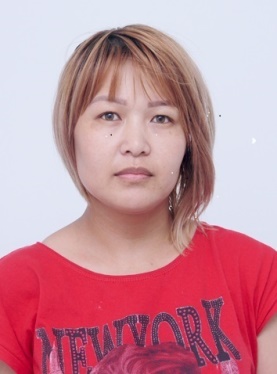      1. Фамилия: Мамытова      2. Имя: Мира      3. Отчество: Таалайбековна     4. Пол: женский      5. Дата рождения: 25.10.1989 г.     6. Место рождения: Чуйская обл., Чуйский район, с.     Маданият      7. Национальность: кыргыз